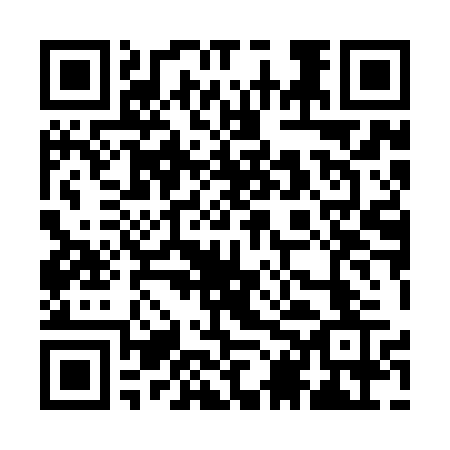 Ramadan times for Barkellai, LithuaniaMon 11 Mar 2024 - Wed 10 Apr 2024High Latitude Method: Angle Based RulePrayer Calculation Method: Muslim World LeagueAsar Calculation Method: HanafiPrayer times provided by https://www.salahtimes.comDateDayFajrSuhurSunriseDhuhrAsrIftarMaghribIsha11Mon4:554:557:0012:454:296:316:318:2812Tue4:524:526:5712:444:316:336:338:3113Wed4:494:496:5512:444:336:356:358:3314Thu4:464:466:5212:444:346:376:378:3515Fri4:434:436:4912:444:366:396:398:3816Sat4:404:406:4712:434:386:416:418:4017Sun4:374:376:4412:434:406:436:438:4218Mon4:344:346:4112:434:416:456:458:4519Tue4:314:316:3912:424:436:476:478:4720Wed4:284:286:3612:424:446:496:498:5021Thu4:254:256:3312:424:466:516:518:5222Fri4:224:226:3112:424:486:536:538:5523Sat4:184:186:2812:414:496:556:558:5724Sun4:154:156:2612:414:516:586:589:0025Mon4:124:126:2312:414:537:007:009:0226Tue4:094:096:2012:404:547:027:029:0527Wed4:054:056:1812:404:567:047:049:0828Thu4:024:026:1512:404:577:067:069:1029Fri3:593:596:1212:394:597:087:089:1330Sat3:553:556:1012:395:007:107:109:1631Sun4:524:527:071:396:028:128:1210:191Mon4:484:487:041:396:038:148:1410:212Tue4:454:457:021:386:058:168:1610:243Wed4:414:416:591:386:068:188:1810:274Thu4:374:376:571:386:088:208:2010:305Fri4:344:346:541:376:098:228:2210:336Sat4:304:306:511:376:118:248:2410:367Sun4:264:266:491:376:128:268:2610:398Mon4:234:236:461:376:148:288:2810:429Tue4:194:196:441:366:158:308:3010:4510Wed4:154:156:411:366:168:328:3210:49